COCCINELLE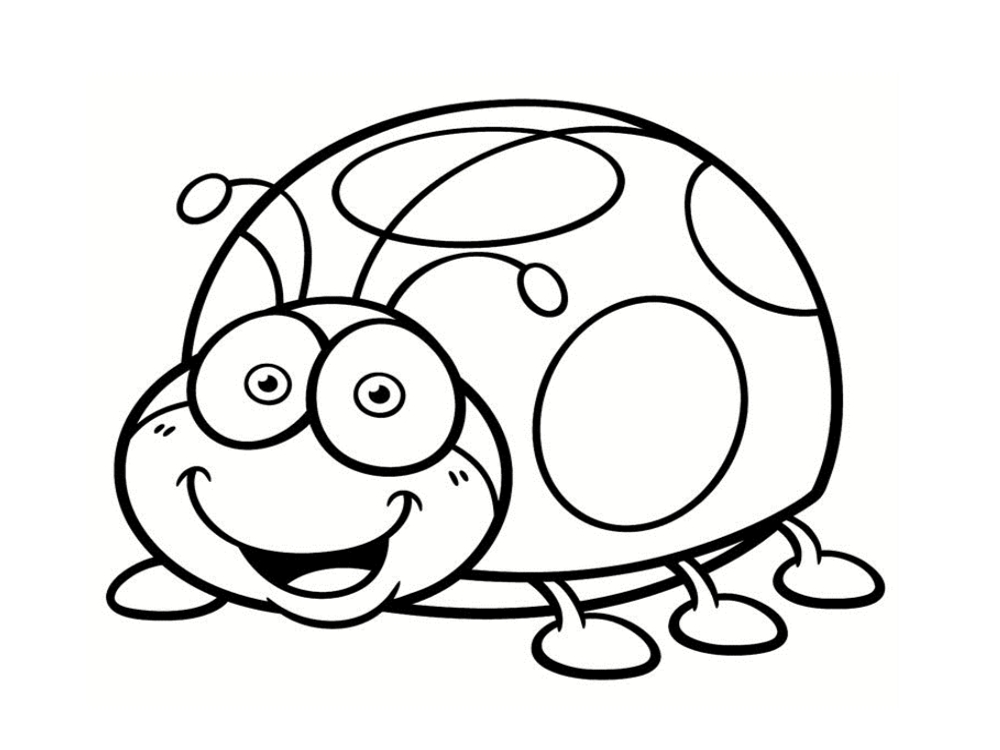 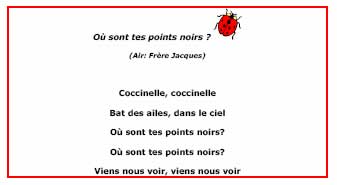 